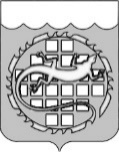 КОНТРОЛЬНО-СЧЕТНАЯ ПАЛАТА ОЗЕРСКОГО ГОРОДСКОГО ОКРУГАРАСПОРЯЖЕНИЕОб утверждении перечня информации о деятельностиКонтрольно-счетной палаты Озерского городского округа,размещаемой в информационно-телекоммуникационнойсети «Интернет» на официальном сайте органов местного самоуправления Озерского городского округаВ соответствии с Федеральным законом от 09.02.2009 № 8-ФЗ                                «Об обеспечении доступа к информации о деятельности государственных органов и органов местного самоуправления»:1.	Утвердить прилагаемый перечень информации о деятельности Контрольно-счетной палаты Озерского городского округа, размещаемой в информационно-телекоммуникационной сети «Интернет» на официальном сайте органов местного самоуправления Озерского городского округа.	2.	Признать утратившим силу распоряжение от 20.02.2015 № 19           «Об утверждении перечня информации о деятельности Контрольно-счетной палаты Озерского городского округа, размещаемой в информационно-телекоммуникационной сети «Интернет».	3.	Назначить ответственным за направление информации и информационных материалов в информационно-аналитический отдел аппарата Собрания депутатов Озерского городского округа документоведа Контрольно-счетной палаты Озерского городского округа для размещения на официальном сайте органов местного самоуправления Озерского городского округа.4.	Контроль за исполнением настоящего распоряжения оставляю за собой.ПредседательКонтрольно-счетной палатыОзерского городского округа						              А.П. Глухов								   Утвержден								   распоряжением председателя								   Контрольно-счетной палаты								   Озерского городского округа								   от 15.06.2020 №    33   Переченьинформации о деятельностиКонтрольно-счетной палаты Озерского городского округа,размещаемой в информационно-телекоммуникационнойсети «Интернет» на официальном сайте органов местного самоуправления Озерского городского округа 15 июня 2020 г.№          33       №п/пКатегория информацииПерио-дичность размещения Срок обновления информацииОтветствен-ный за подготовку информации1. Общая информация1. Общая информация1. Общая информация1. Общая информация1. Общая информация1.Наименование, юридический адрес, фактический адрес, адрес электронной почты, номера телефоновпо мере измененияне позднее семи рабочих дней с момента измене-ния информацииЗаместитель председателя2.Структура Контрольно-счетной палаты Озерского городского округапо мере измененияне позднее семи рабочих дней с момента измене-ния информацииЗаместитель председателя3.Сведения о полномочиях Контрольно-счетной палаты Озерского городского округа, а также перечень законов и иных нормативных правовых актов, определяющих эти полномочияпо мере измененияне позднее семи рабочих дней с момента изменения информацииЗаместитель председателя4Информация о закупках товаров, работ, услуг для обеспечения муниципальных нужд в соот-ветствии с законодательством Российской Федерации о контрактной системе в сфере закупок товаров, работ, услуг для обеспечения государственных и муниципальных нуждпо мере осущест-влениязакупокв сроки, преду-смотренные законодатель-ством РФ и иными норматив-ными правовыми актами о конт-рактной системе в сфере закупокГлавный специалист2. Информация о нормотворческой деятельности2. Информация о нормотворческой деятельности2. Информация о нормотворческой деятельности2. Информация о нормотворческой деятельности2. Информация о нормотворческой деятельности5.Нормативные правовые акты Контрольно-счетной палаты округа, включая сведения о внесении в них изменений, признании их утратившими силу, признании их судом недействующимипо мере принятия, внесения измененийв течение пяти рабочих дней со дня вступления в силуНачальник отдела6.Регламенты, стандарты и методики проведения контрольных и экспертно-аналитических мероприятий Контрольно-счетной палатой Озерского городского округапо мере принятия, внесения измененийне позднее семи рабочих дней с момента принятия, внесения изменений Заместитель председателяИнформация о текущей деятельностиИнформация о текущей деятельностиИнформация о текущей деятельностиИнформация о текущей деятельностиИнформация о текущей деятельности7.Годовой план работы Контрольно-счетной палаты Озерского городского округа не реже одного раза в годне позднее десяти рабочих дней с момента утверждения плана (внесения изменения)Заместитель председателя8.Информация о результатах проведенных контрольных и экспертно-аналитических мероприятиях, о выявленных при их проведении нарушениях, о выданных предписаниях или представленияхпо мере проведения мероп-риятийне позднее двадцати рабочих дней с момента направления информации в Собраниедепутатов Озерского городского округаПредседатель 8.Информация о принятых решениях и мерах по внесенным представле-ниям и предписаниямпо мере поступ-ления информа-циине позднее пятнадцати рабочих дней с момента поступления сведений о принятых решениях и мерахРуководитель рабочей группы8.Информация о результатах  проведенных плановых или внеплановых проверках при осуществлении контроля в сфере закупок, о выданных по их результатам предписанияхпо мере проведения проверокне позднее десяти рабочих дней с момента завершения контрольного мероприятияРуководитель инспекции8.Информация о принятых мерах по выданным предписаниямпо мере поступ-ления информа-циине позднее пятнадцати рабочих дней с момента поступления сведений о принятых мерахРуководитель инспекции8.Информация о результатах проведенного аудита в сфере закупокпо мере проведения аудитане позднее десяти рабочих дней с момента завершения мероприятияРуководитель мероприятия8.Обобщенная информация о результатах аудита в сфере закупок, проводимого Контрольно-счетной палатой Озерского городского округаодин раз в кварталдо пятнадцатого числа месяца, следующего за отчетнымРуководитель мероприятия9.Отчет о деятельности Контрольно-счетной палаты Озерского городского округане реже одного разав годне позднее семи рабочих дней с момента утверждения отчетаЗаместитель председателя4. Информация о кадровом обеспечении 4. Информация о кадровом обеспечении 4. Информация о кадровом обеспечении 4. Информация о кадровом обеспечении 4. Информация о кадровом обеспечении 10.Сведения о вакантных должностях муниципальной службы, имеющихся в Контрольно-счетной палате Озерского городского округапо мере появления инфор-мациине позднее семи рабочих дней с момента появления вакансииЗаместитель председателя